+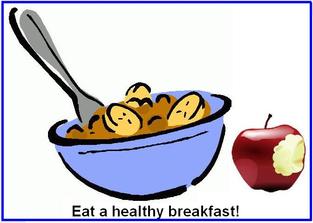 +JELOVNIK – PROSINAC 2021.JELOVNIK – PROSINAC 2021.JELOVNIK – PROSINAC 2021.JELOVNIK – PROSINAC 2021.++Redovita nastava  i  Produženi boravak /30 +1 / Redovita nastava  i  Produženi boravak /30 +1 / Redovita nastava  i  Produženi boravak /30 +1 / Redovita nastava  i  Produženi boravak /30 +1 / NADNEVAKDANTOPLI  OBROKMLIJEČNI OBROK -UŽINARUČAKDORUČAK1.12.2021.SRVarivo od mahuna s junetinom, kruh,kroasana marmeladaIntegralno pecivo, mliječni namaz, jabukaVarivo  od mahuna s junetinom, kruh, kroasana marmelada, cedevitaČokolino 2.12.2021.ČTUmak bolonjez sa špagetimasalata, integralni kruhPiroška od višnje, mlijeko Umak bolonjez sa špagetima, salata, integralni, kruh, sokPecivo-kajzerica,margo, marmelada, čaj3.12.2021.PTRestani krumpir, riblji štapići kečap, kukuruzni kruhPecivo- žemlja, čokoladni namaz, sokJuha od rajčice, restani krumpir, riblji štapići, kečap, kukuruzni kruhTopli sendvič, čajNADNEVAKDANTOPLI  OBROKMLIJEČNI OBROK –UŽINARUČAKDORUČAK6.12.2021.PNKrpice sa kiselim zeljem, hrenovka, kruhPiroška – pizza, cedevitaGusta juha od povrća, krpice sa kiselim zeljem, hrenovka, kruh ,sokGriz sa čokoladom7.12.2021.UTVarivo sa povrćem, mesom, kukuruzni kruh, čokoladna tortica Đački sendvič, mlijekoVarivo sa povrćem, mesom, kukuruzni kruh, čokoladna tortica, sokKajgana sa šunkom i sirom, integralni kruh, čaj sa limunom8.12.2021.SRPiletina na meksički način, riža, kupus salata, kruhKrafna čokolada 2x,mandarinaKokošja juha, piletina na meksički način, riža, kupus salata, kruh, cedevitaPecivo, sirni namaz, kakao9.12.2021.ČTSvinjsko pečenje, mlinci, sezonska salata, kruhŽemlja, pašteta, kakaoPileća juha, svinjsko pečenje, mlinci, sezonska salata, kruh, sokTopli sendvič, čaj sa limunom10.12.2021.PTKnedle sa šljivama u umaku od vanilije, čokoladna torticaPizza, sokJuha od rajčice knedle sa šljivama u umaku od vanilije, čokoladna tortica, sokPecivo, sirni namaz, mlijekoNADNEVAKDANTOPLI  OBROKMLIJEČNI OBROK –DORUČAKRUČAKUŽINA13.12.2021.PNĆevapčići, riža sa povrćem, kiseli krastavac, kruhBuhtla marmelada, voćni jogurtGoveđa juha, ćevapčići, riža sa povrćem, kiseli krastavac, kruh, cedevitaNapolitanka, ledeni čaj14.12.2021.UTGrah varivo sa kobasicama i suhim mesom, kruh, krafnaĐački sendvič, mlijekoGrah varivo sa kobasicama i suhim mesom, kruh, krafna, sokJabuka15.12.2021.SRPileći saft sa povrćem i pužićima, kisela paprika, kruhHrenovka u pecivu, kiviPileći saft sa povrćem i pužićima, kisela paprika, kruh, cedevitaPuding čokolada16.12.2021.ČTMusaka od krumpira, mljevenog mesa, miješana salata, kruhIntegralno pecivo, čokoladni namaz, čajKokošja juha, musaka od krumpira, mljevenog mesa, miješana salata, kruh, sokŠtrudla 17.12.2021.PTPanirani oslić, grah salata, kukuruzni kruh, banankoPiroška marelica, cedevitaJuha od rajčice, panirani oslić, grah salata, kukuruzni kruh, bananko, sokMuffin, čokoladno mlijekoNADNEVAKDANTOPLI  OBROKMLIJEČNI OBROK –DORUČAKRUČAKUŽINA20.12.2021.PNPileći ražnjići, rizi-bizi, sezonska salata, kruhLisnato šunka-sir, sokKokošja juha, pileći ražnjići, rizi-bizi, sezonska salata, kruh, sokVoćni jogurt, čajni kolutići21.12.2021.UTSaft od svinjetine, palenta, kisela paprika, kruhSendvič, mlijekoSaft od svinjetine, palenta, kisela paprika, kruh, sokPuding od vanilije22.12.2021.SRMesna štruca, pire krumpir, zelena salata, kruhKroasana čokolada 2x, klementinaPileća juha, mesna štruca, pire krumpir, zelena salata, kruh, sokKompot, petit keks23.12.2021.ČTBurek sa sirom, jogurtZvrk od sira, jogurtPečeni krumpir, hrenovka, kečap, kruh, cedevita, bananaNapolitanka, sok